GUÍA EVALUADA  UNIDAD 1Guía n° 1   ORIENTACION    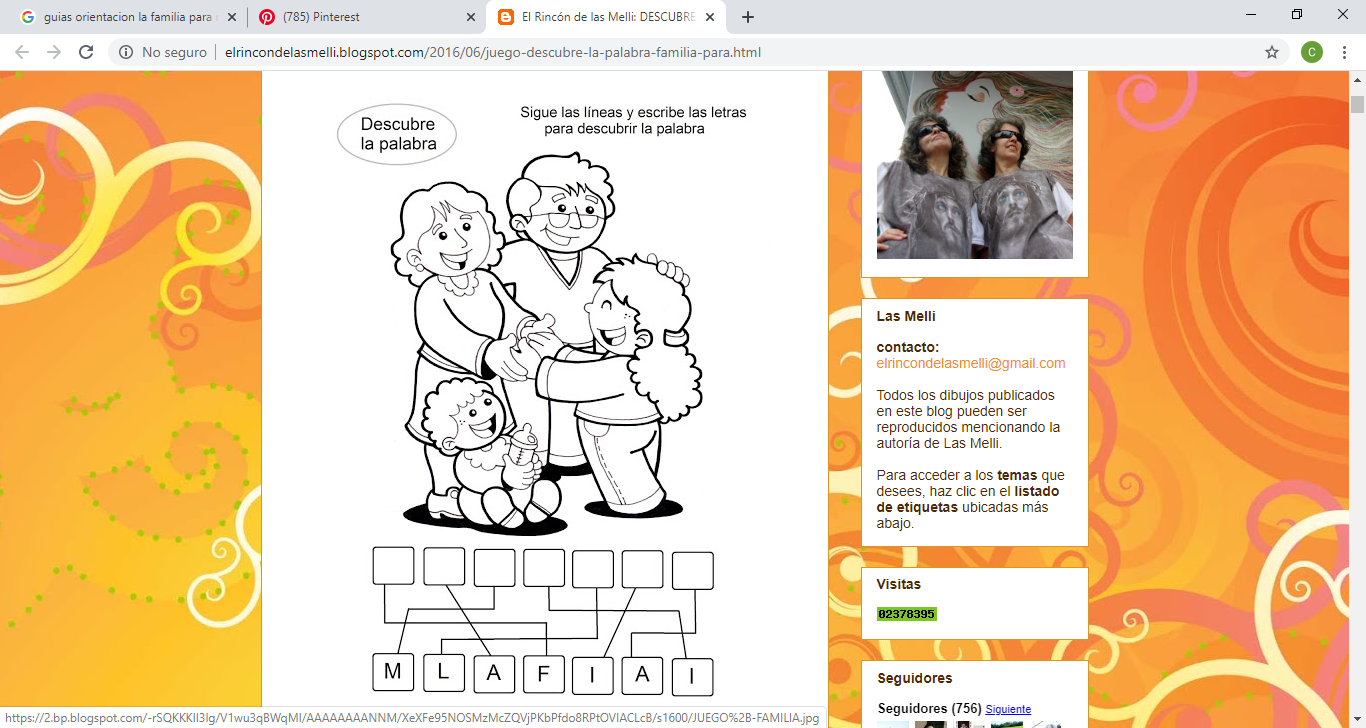 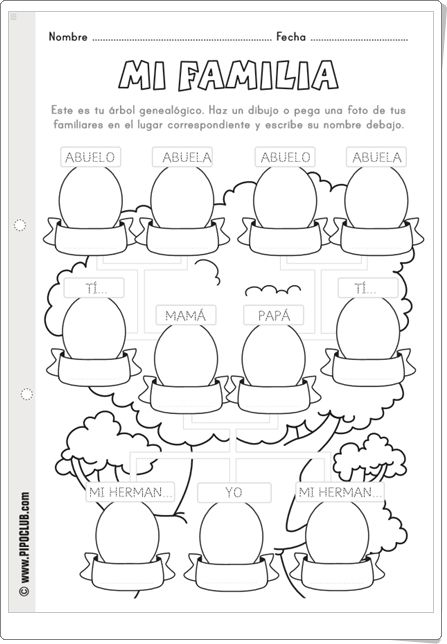 2.- Identificar a mis familiares, Escribir el nombre de mis familiares 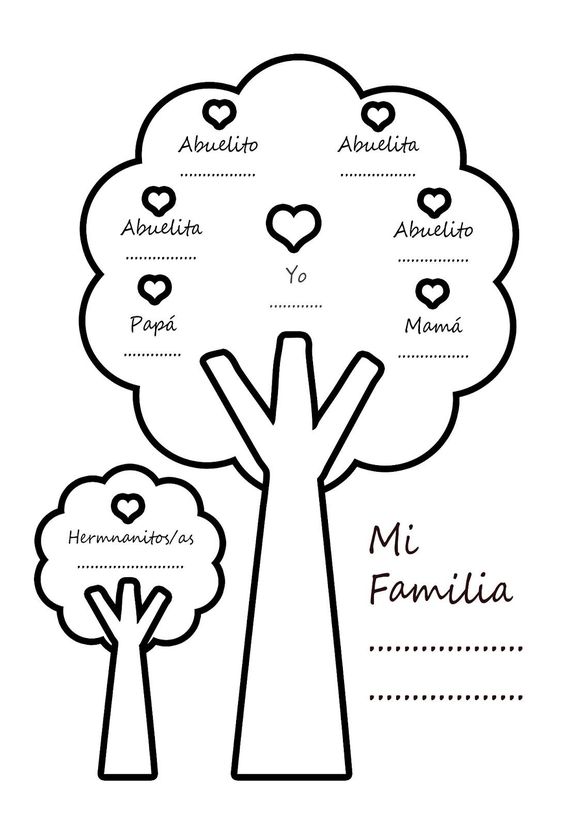 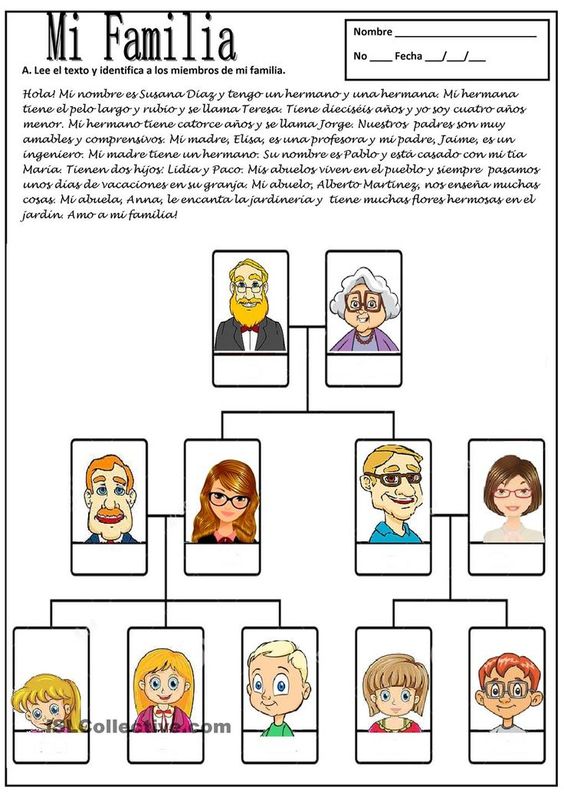       4.- Escribir nombres de las personas que forman parte de mi familia, en las  que más confió.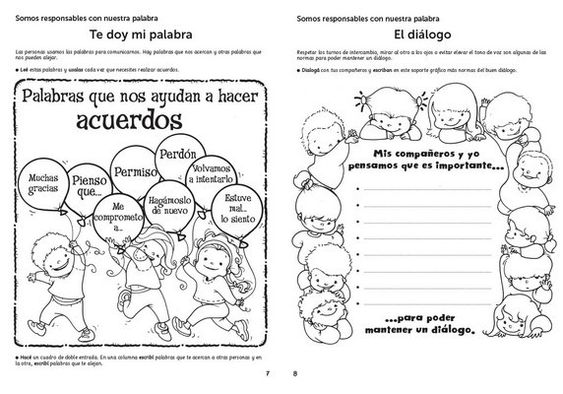 Nombre:Curso:1°Basicos FechaAbril  Puntaje EvaluaciónPuntaje Evaluación                 16   Puntaje de corte (60%):Puntaje de corte (60%):Puntaje obtenido:Puntaje obtenido:Calificación:Calificación:INSTRUCCIONES: Las guías deben realizarse con el apoyo del apoderado, con el fin de poder ayudar el desarrollo de esta. La guía debe entregarse (enviarse por correo) con fecha 31/03/2020 al correo de su profesor jefe. Se realizarán tres guías de la misma unidad, las cuales se promediarán y se obtendrá una nota final.Objetivo de aprendizaje: Reconocer, describir y valorar sus grupos de pertenencia (familia, curso, pares), las personas que los componen y sus características, y participar activamente en ellos (por ejemplo, ayudando en el orden de la casa y sala de clases).(4/puntos cada actividad)